МБОУ ЗАЗЕРСКАЯ СОШ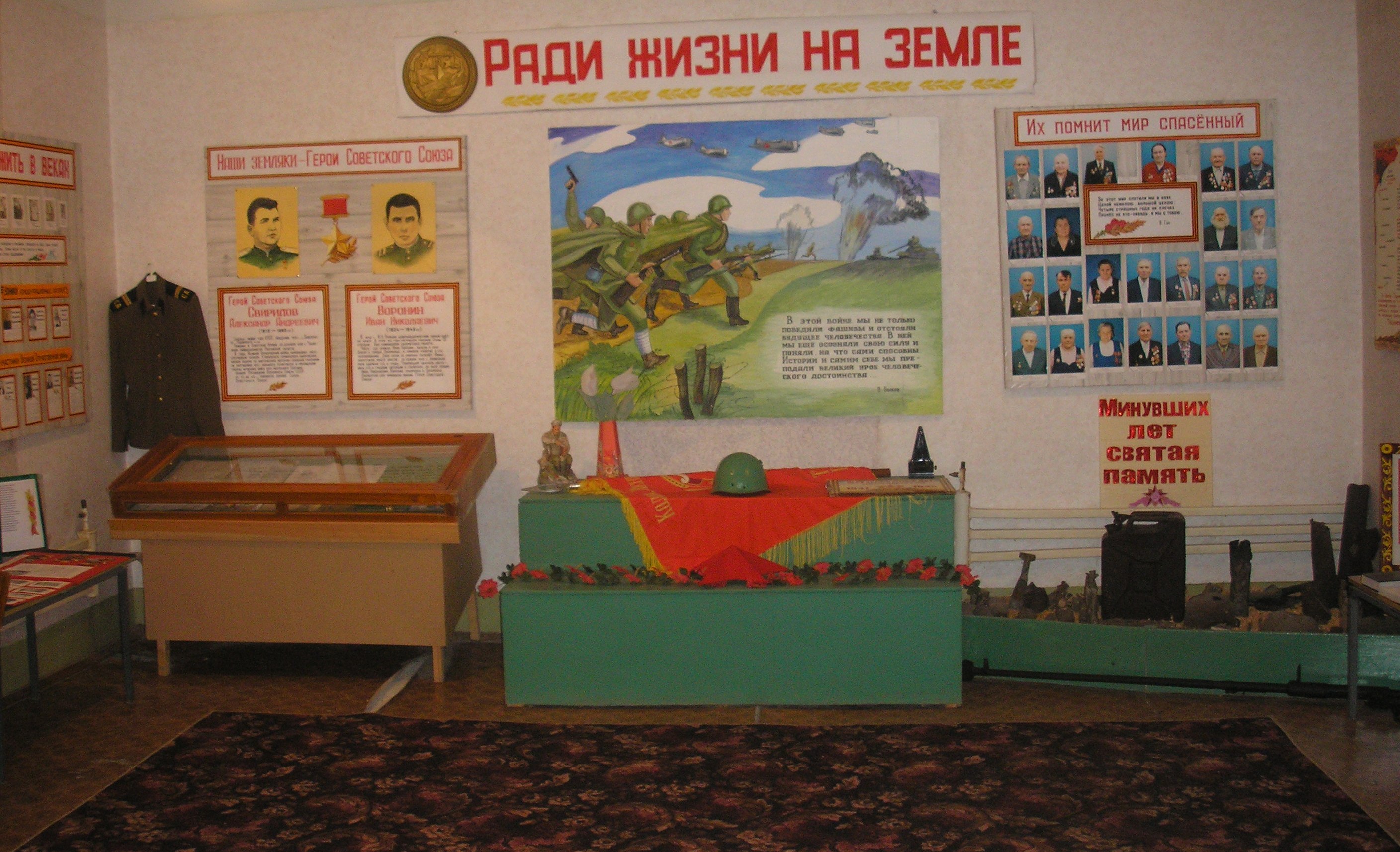 Добрый день, уважаемые гости нашего музея!Мы очень рады приветствовать Вас на странице сайта школьного музея «Память», организованной учащимися Зазерской школы. Начнем мы экскурсию с рассказа о нашем музее. Мысль о создании музея зародилась давно.  В конце 1999 года учителя и учащиеся школы приняли решение о начале сбора краеведческого материала. Открытие музея состоялось 8 мая 2000 года к 55-й годовщине Победы в Великой Отечественной войне 1941-1945 г.г. Организация музея началась с изучения истории родного края, документов, хранящихся в районном историко - краеведческом музее Боевой и трудовой Славы станицы Тацинской. Сделан был запрос в Государственный архив г. Ростова-на-Дону с целью определения даты основания хутора и его основоположника. Одновременно были организованы встречи учащихся и учителей с ветеранами Великой Отечественной войны, со старожилами хуторов Зазерского, Кухтачева, Кустоватова.В музее хранится 297 экспонатов, из них 234– это предметы быта.За период существования музея                                                 было создано 6 разделов:«Историческое прошлое родного края»; «Летопись Зазерской школы»;«Раздел Боевой Славы «Ради жизни на земле»;«Флора и фауна Донского края»;«Человек Славен трудом»;«Интерьер казачьего куреня».Правила поведения в музее во время экскурсии: · экспонаты не трогать; · не перебивать экскурсовода; · самостоятельно не входить в закрытые залы;· фото и видео съемка внутри музея разрешена после   рассказа экскурсовода.РАЗДЕЛ №1Историческое прошлое        родного края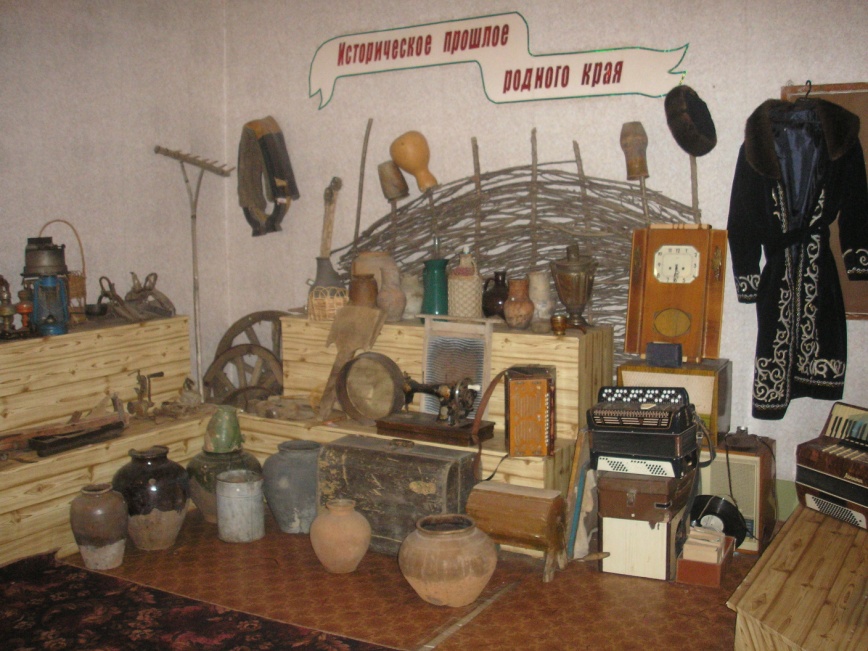 Давным – давно по обеим сторонам степной р.Кагальник стоял хутор Прорвинсий. В 1837 году, согласно переписи в нем проживало  493 человека, насчитывалось 83 двора. Из истории известно, что донским казакам и русским офицерам за ратные подвиги в войне с Наполеоном 1812 г. были пожалованы земляные наделы до 10 гектаров на Дону. Среди  них были такие  воины, как Нифонтов, Вифлянцев, Зазерский. Название Зазерский наш хутор получил в 1879 году по просьбе жены пана Зазерского, которая в 1870 г. уехала на постоянное проживание в г. Новочеркасск. Сам есаул Михаил Зазерский умер в 1848 г. Его  надгробный камень по сей день находится на кладбище нашего хутора. РАЗДЕЛ №2Летопись Зазерской школы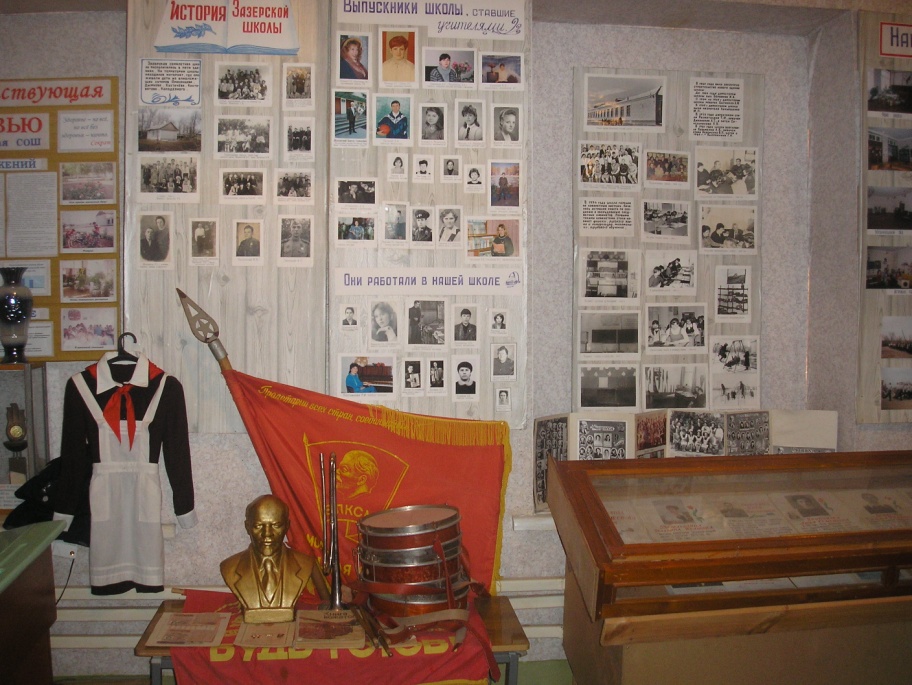 До 1917 года Зазерская школа представляла собой ветхий, с земляными полами домик с соломенной крышей. Это школьное здание существовало  до  1928 года. В школе  в то время   было   только три класса В 1934 году в Зазерском построили новую, семилетнюю, школу. Начальные классы занимались в том же помещении, а старшие классы размещались в 7 домах. На территории школьного двора находился  интернат, в котором проживали дети из близлежащих  хуторов: Араканцева, Дымкова, Кухтачева, Кустоватова, Колодезного.В 1967 году было закончено строительство Зазерской средней школы.РАЗДЕЛ №3Боевая Слава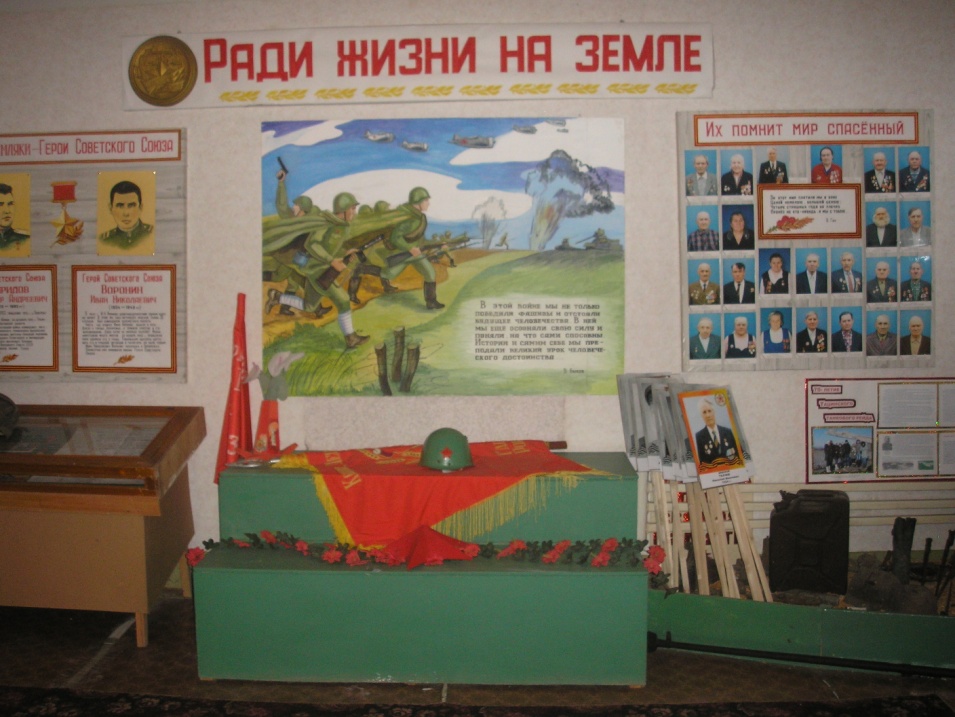 Человеческая память. Время не властно над ней! И сколько бы лет и десятилетий ни прошло, люди Земли снова будут возвращаться к нашей Победе в ВОВ, храбрости и доблести воинов, наших земляков – героев Советского Союза, участников Афганской и Чеченской войн.В этом разделе хранится 48 подлинных предметов военного времени ( фрагменты орудий, гильзы, штыки, немецкая и советская каски, 1 противотанковое ружье, немецкая канистра и др.), найденных в нашей местности.  Мы, молодое поколение России, всегда будем помнить героические подвиги нашего народа.  Героев отдавшие свою жизнь за наше будущее навечно останутся в наших сердцах. РАЗДЕЛ №4Флора и фауна Донского края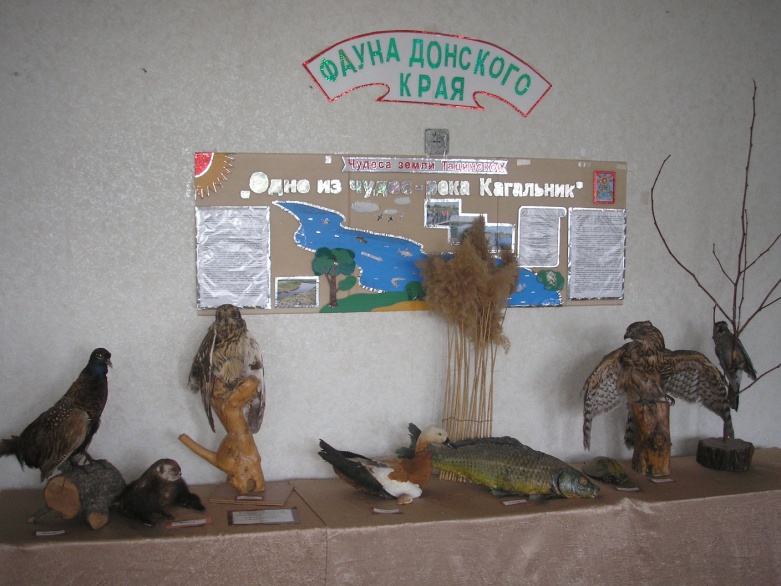 Много лет назад на нашей земле протекала, пожалуй, одна из самых красивых  рек Дикого Поля - это река Кагальник. Притягательны своей волшебной красотой эти места и сегодня. Всякому, кто побывал здесь, они запали в душу на всю жизнь.По берегам реки растет камыш, рогоз, тростник, осока. Жизнь в реке бьет ключом, много рыбы – сазан,  щука,  зеркальный карп,  линь,  красноперка  и т.д. Часто мы замечаем ужей: обыкновенного и водяного, множество лягушек и жаб. По берегам можно встретить и редкого представителя животного мира: ондатру.В степи встречались олени, лоси. С наступлением жары около водоема можно увидеть таких животных: лисица-корсак, обыкновенная лиса, хорек, заяц-русак, дикий кабан. Они приходят утолить жажду сами и ведут свое потомство. По ночам к водопою приходят волки. Из птиц встречаются: фазан, дрофа, стрепет, цапли, лебеди и другие.Многие птицы и звери, населяющие водоемы нашего края, охраняются государством. РАЗДЕЛ №5Человек  славен трудом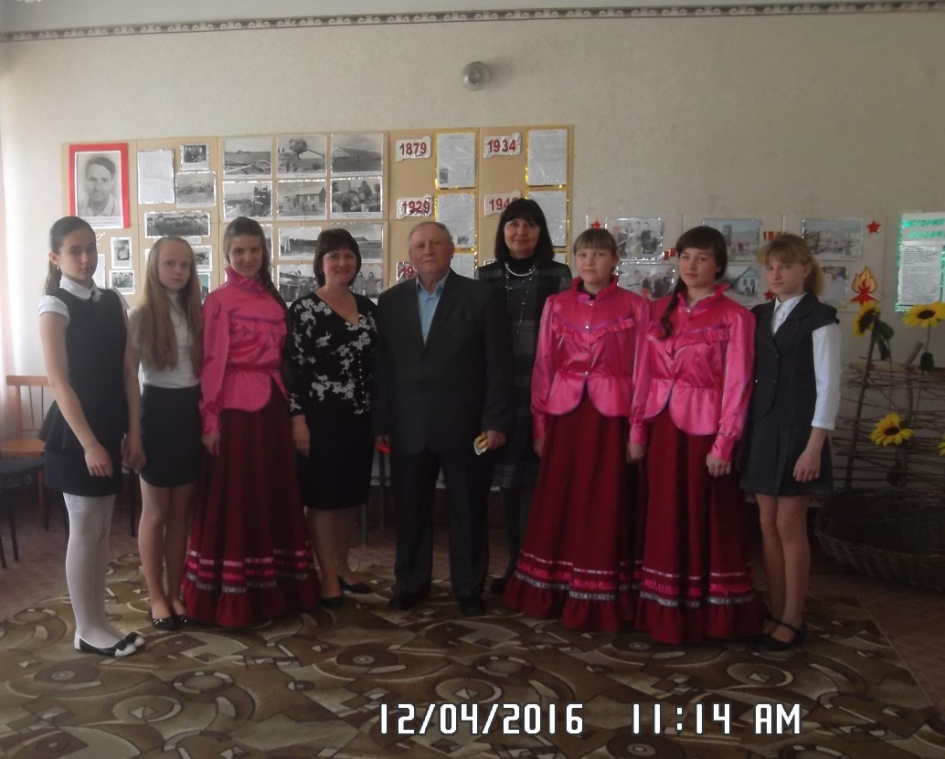 После свершения Великой Октябрьской Социалистической революции в 1918 году на Донской земле была установлена Советская власть, были организованы сельхозкоммуны, артели, трудовые сотрудничества. В 1929 году стали организовываться колхозы:в хуторе Зазерском - имени Сталина;в хуторе Колодезном – имени Крупской;в хуторе Кустоватове – имени Кагановича;в х. Кухтачеве – «Красный пахарь».По праву заслуженным человеком нашего края является Ткачев Николай Иванович участник Великой Отечественной войны. 20 лет жизни отдано им  сельскому хозяйству.  С 1961 по 1981 год  он был председателем колхоза «Ленинский путь». РАЗДЕЛ № 6Интерьер казачьего куреня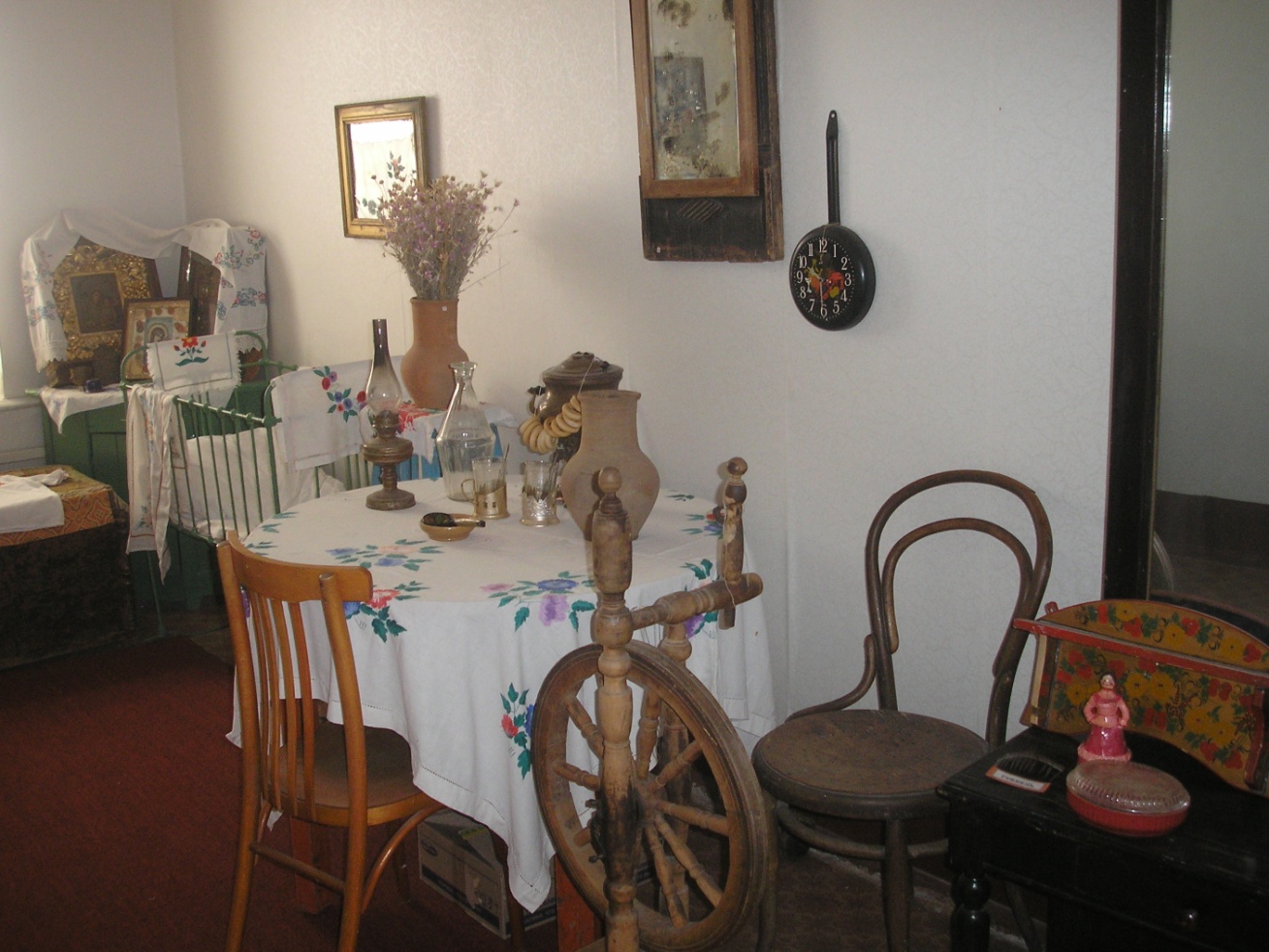 В данном разделе представлены экспонаты, принадлежавшие нашим предка: сельскохозяйственный инвентарь, предметы быта, вышитые крестом и гладью вещи, плетёные изделия и т.д. И всё подлинное, старинное, согретое руками и душой наших предков. Добро пожаловать в музей Зазерской школы!